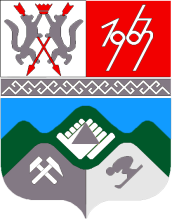 КЕМЕРОВСКАЯ ОБЛАСТЬТАШТАГОЛЬСКИЙ МУНИЦИПАЛЬНЫЙ РАЙОНАдминистрация Таштагольского МУНИЦИПАЛЬНОГО районаПОСТАНОВЛЕНИЕот «15» марта 2016 г. № 175-пО внесении изменений в муниципальную целевую программу «Подготовка к зиме»  на 2015-2017 годы, утвержденную постановлением администрации Таштагольского муниципального района от 15.10.2014 г. № 872-п. 	В целях создания благоприятных условий для проживания,  обеспечения стабильным теплоснабжением населения и объектов социальной сферы Таштагольского муниципального района, администрация Таштагольского муниципального района постановляет:	1. Внести изменения в муниципальную целевую программу «Подготовка к зиме» на  2015-2017 годы, утвержденную постановлением администрации Таштагольского муниципального района 15.10.2015 № 872-п, (далее - программа), следующие изменения:1.1. В паспорте программы раздел «Объемы и источники финансирования Программы» изложить в следующей редакции:1.2. Раздел 4. Ресурсное обеспечение программы изложить в следующей редакции: « 4. Ресурсное обеспечение ПрограммыОбъем финансирования  по программе: 128 889,6 тыс. рублей, в т.ч. средства:областного бюджета – 500,0 тыс. руб., из них в. –      0,0 тыс. руб.. –  500,0 тыс. руб.. -       0,0 тыс. руб.местного бюджета – 27 212,7 тыс.  руб. из них в. –   7 464,1 тыс. руб.. – 18 148,6 тыс. руб.. –   1 600,0 тыс. руб.предприятий и организаций, участвующих в реализации программы – 101 176,9 тыс. руб. из них в. –            0,0 тыс. руб.. – 101 176,9 тыс. руб.. –            0,0 тыс. руб.	Объемы финансирования подлежат ежегодному уточнению, исходя из возможностей бюджетов на соответствующий финансовый год.»	1.3. Раздел 7. «Программные мероприятия», изложить в следующей редакции:«7. Программные мероприятия».2. Пресс - секретарю Главы администрации Таштагольского муниципального района (М.Л. Кустова) разместить настоящее постановление на официальном сайте администрации Таштагольского муниципального района в сети интернет.3. Контроль за исполнением постановления возложить на заместителя Главы Таштагольского муниципального района С.С. Малыгина.4. Настоящее постановление вступает в силу со дня официального опубликования.Глава Таштагольского муниципального  района                                                            В.Н. Макута«Объемы и источники финансированияПрограммыОбъем финансирования  по программе 128 889,6 тыс. рублей, в т.ч. средства:областного бюджета – 500,0 тыс. руб., из них в. –      0,0 тыс. руб.. –  500,0 тыс. руб.. -       0,0 тыс. руб. местного бюджета – 27 212,7 тыс.  руб. из них в. –   7 464,1 тыс.  руб.. – 18 148,6 тыс. руб.. –   1 600,0  тыс. руб.предприятий и организаций, участвующих в реализации программы – 101 176,9 тыс.  руб. из них в. –            0,0 тыс. руб.. – 101 176,9 тыс. руб. . –            0,0 тыс. руб.»;N 
п/пМероприятияОбъем финансирования, тыс.руб.Объем финансирования, тыс.руб.Объем финансирования, тыс.руб.Объем финансирования, тыс.руб.N 
п/пМероприятияВсего2015г.2016г.2017г.1Мероприятия по  подготовке объектов к работе  в осенне-зимний период 77 176,91 05075 626,95002Модернизация объектов коммунальной  инфраструктуры47 301,53 964,142 237,411003Проведение декларирования гидротехнических сооружений Таштагольского муниципального района1 800800100004Разработка проекта реконструкции котла Е6,5-14-250 №3 (УПК-2 ЦМК)961,2961,25Монтаж и приобретение защитной сигнализации на резервуарах чистой воды в пгт. Каз, пгт. Темиртау и пгт. Шерегеш. 750750006Проведение ремонта тепловой сети по ул. Октябрьская пгт. Темиртау 300300007Приобретение автомобиля УАЗ «Фермер» 60060000ИТОГО128 889,67 464,1119 825,51600